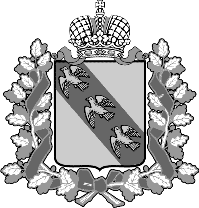 РОССИЙСКАЯ ФЕДЕРАЦИЯ ПРАВИТЕЛЬСТВО КУРСКОЙ ОБЛАСТИМИНИСТЕРСТВО ТРАНСПОРТА И АВТОМОБИЛЬНЫХ ДОРОГ КУРСКОЙ ОБЛАСТИПРИКАЗг. Курск 	      №В соответствии со статьей 9 Федерального закона от 25 декабря 2008 года № 273-ФЗ «О противодействии коррупции», постановлением Губернатора Курской области от 07.10.2010 № 384-пг «О Порядке уведомления представителя нанимателя о фактах обращения в целях склонения государственных гражданских служащих структурных подразделений Администрации Курской области, Правительства Курской области, руководителей органов исполнительной власти Курской области и их заместителей к совершению коррупционных правонарушений»,ПРИКАЗЫВАЮ:1. Утвердить прилагаемый Порядок уведомления представителя нанимателя о фактах обращения в целях склонения государственных гражданских служащих Министерства транспорта и автомобильных дорог Курской области к совершению коррупционных правонарушений.2. Приказ комитета транспорта и автомобильных дорог Курской области 
от 01.07.2019 № 108 «Об утверждении Порядка уведомления представителя нанимателя о фактах обращения в целях склонения государственных гражданских служащих комитета транспорта и автомобильных дорог Курской области 
к совершению коррупционных правонарушений» считать утратившим силу.3. Приказ вступает в силу со дня его подписания.4. Контроль за исполнением настоящего приказа оставляю за собой.Министр	                                                                              С.В. СолдатенковПОРЯДОК уведомления представителя нанимателя 
о фактах обращения в целях склонения государственных гражданских служащих Министерства транспорта и автомобильных дорог Курской области к совершению коррупционных правонарушенийI. Общие положения1. Настоящий Порядок уведомления представителя нанимателя 
о фактах обращения в целях склонения государственных гражданских служащих Министерства транспорта и автомобильных дорог Курской области к совершению коррупционных правонарушений (далее - Порядок) разработан в соответствии со статьей 9 Федерального закона от 25 декабря 2008 г. № 273-ФЗ «О противодействии коррупции» и определяет процедуру уведомления представителя нанимателя о фактах обращения в целях склонения государственных гражданских служащих Министерства транспорта и автомобильных дорог Курской области (далее – гражданский служащий, Министерство) к совершению коррупционных правонарушений, а также регистрации таких уведомлений и организации проверки содержащихся в них сведений.2. В соответствии со статьей 9 Федерального закона от 25 декабря 2008 г. № 273-ФЗ «О противодействии коррупции» гражданский служащий обязан уведомлять представителя нанимателя, органы прокуратуры 
или другие государственные органы обо всех случаях обращения к нему каких-либо лиц в целях склонения его к совершению коррупционных правонарушений.3. Уведомления представителя нанимателя о фактах обращения 
в целях склонения гражданских служащих Министерства к совершению коррупционных правонарушений (далее - уведомления) направляются 
в письменной форме согласно перечню сведений, содержащихся 
в уведомлении (приложение № 1 к Порядку), на имя министра транспорта 
и автомобильных дорог Курской области (далее – министр).4. Гражданские служащие уведомляют представителя нанимателя 
обо всех случаях обращения к ним каких-либо лиц в целях склонения 
к совершению коррупционных правонарушений в тот же день, когда 
им стало известно о фактах такого обращения (при невозможности
уведомить в тот же день - на следующий рабочий день).5. Невыполнение гражданским служащим Министерства должностной (служебной) обязанности по уведомлению представителя нанимателя является основанием привлечения его к ответственности 
в соответствии с действующим законодательством.II. Организация приема и регистрации уведомлений6. Организация приема и регистрации поступивших уведомлений, 
а также обеспечение конфиденциальности и сохранности данных, полученных от гражданского служащего Министерства, осуществляются управлением контрольно-надзорной деятельности Министерства.7. Должностными лицами, правомочными осуществлять прием 
и регистрацию уведомлений, являются гражданские служащие Министерства, ответственные за работу по профилактике коррупционных правонарушений в Министерстве.8. Уведомление регистрируется в день его поступления в Журнале регистрации уведомлений представителя нанимателя о фактах обращения 
в целях склонения гражданских служащих Министерства к совершению коррупционных правонарушений (далее - Журнал), составленном по форме согласно приложению № 2 к настоящему Порядку.9. Листы Журнала должны быть прошиты, пронумерованы 
и скреплены гербовой печатью Министерства.Журнал хранится в управлении контрольно-надзорной деятельности 
в течение трех лет со дня регистрации в нем последнего уведомления, после чего передается в архив.10. Копия зарегистрированного в установленном порядке уведомления в день регистрации выдается гражданскому служащему 
на руки под роспись в графе 10 Журнала либо направляется ему по почте 
с уведомлением о получении.На копии уведомления, подлежащей передаче гражданскому служащему, ставится регистрационный номер с указанием даты регистрации уведомления, фамилии, имени, отчества (при наличии) 
и должности лица, зарегистрировавшего данное уведомление.11. Уведомление передается министру в день регистрации с целью последующей организации проверки содержащихся в нем сведений.III. Организация проверки содержащихся в уведомлении сведений12. Организация проверки сведений, содержащихся в уведомлении, обеспечивается по решению министра, принятому им в течение одного рабочего дня, управлением контрольно-надзорной деятельности Министерства.13. Проверка проводится в течение пяти рабочих дней со дня регистрации уведомления.14. По окончании проверки уведомление с приложением материалов
проверки представляется министру для принятия решения о направлении уведомления с прилагаемыми к нему материалами в правоохранительные органы.15. Уведомление с прилагаемыми к нему материалами направляется министром в правоохранительные органы не позднее семи рабочих дней 
с даты регистрации, о чем управление контрольно-надзорной деятельности Министерства в течение одного рабочего дня уведомляет гражданского служащего, подавшего уведомление.ПЕРЕЧЕНЬ сведений, содержащихся в уведомлении представителя нанимателя о фактах обращения в целях склонения государственных гражданских служащих Министерства транспорта и автомобильных дорог Курской области к совершению коррупционных правонарушений 1. Фамилия, имя и отчество (при наличии) гражданского служащего.2. Должность, замещаемая гражданским служащим, контактный телефон.3. Орган исполнительной власти Курской области, в котором гражданский служащий проходит государственную гражданскую службу.4. Информация о факте обращения в целях склонения гражданского служащего к совершению коррупционного правонарушения.5. Дата и подпись гражданского служащего.ФОРМАжурнала регистрации уведомлений представителя нанимателяо фактах обращения в целях склонениягосударственных гражданских служащих Министерства транспорта 
и автомобильных дорог Курской области к совершениюкоррупционных правонарушенийОб утверждении Порядка уведомления представителя нанимателя о фактах обращения 
в целях склонения государственных гражданских служащих Министерства транспорта 
и автомобильных дорог Курской области 
к совершению коррупционных правонарушений№ п/пРегистрационный номерФамилия, имя, отчество (при наличии), замещаемая должность подавшего уведомлениеКраткое содержание уведомленияДата, время регистрации уведомленияФамилия, имя, отчество (при наличии), должность зарегистрировавшего уведомлениеПодпись зарегистрировавшегоуведомлениеДолжностное лицо,принявшее уведомление на проверку (дата, подпись)Сведения о принятом решении (дата)Подпись подавшего уведомление12345678910